FEDERATION ALGERIENNE  DE  FOOTBALL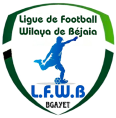 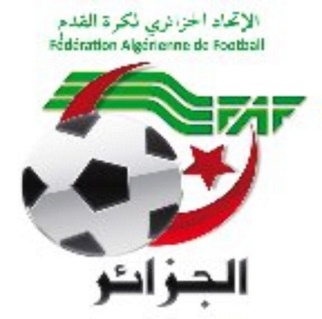 LIGUE DE  FOOTBALL  DE  LA  WILAYA  DE  BEJAIACité DES FRERES BOURENINE  BEJAIATel (fax) 034 125 465                                                       Mail : liguefootballbejaia@gmail.comCOURRIER : ARRIVEEA - FAF / LNF / LFF/LRFA / LNF-S :LNFF : Nous transmettant le programme des rencontres.Séniors et Jeunes. Remerciements.LRFA : Séance de travail de la commission technique régionale. Noté. Informations.Sélections.Formations fédérales.Divers.B –DIVERSLigue sport et travail : Programme des rencontres. Remerciements.Mr  HAMMA Yougourtha (Arbitre) : mise en disponibilité les journées du 17 et 18/03/2023 (raisons professionnelles). Noté.Mr  KHELFAOUI Abdelmoumene (Arbitre) : mise en disponibilité jusqu’à la fin de la saison (raisons personnelles). Noté.C- CLUBS :IRBBH : Sollicitant changement d’horaires de la rencontre CRM/IRBBH (S). Regrets.JSB : Rapport A/S arbitre de la rencontre JSB/CSB (S). Noté.SRBT : Demande d’un trio d’arbitres pour la rencontre RCS/SRBT (S). Noté.D- D.J.S :Réunion de préparation rencontres ligue III amateur. Noté.PV des réunions de préparation des rencontres ligue III amateur. Remerciements.الاتحاد الجزائري لكرة القدم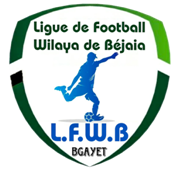 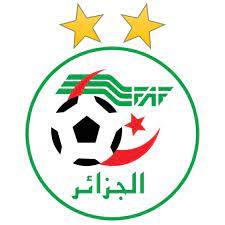 FEDERATION ALGERIENNE DE FOOT BALLرابطة كرة القدم لولاية بجايةLIGUE DE FOOT BALL DE LA WILAYA DE BEJAIA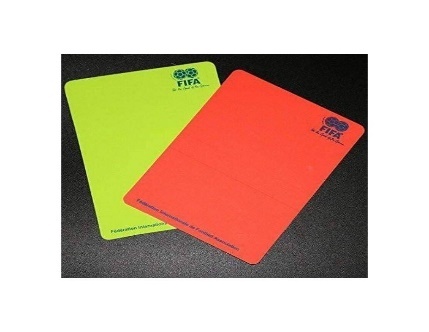 Membres présents :Mr YAHI                    OMAR            P/C FORMATION.Mr MESSAOUDI        AISSA            MEMBRE.Mr BOUZERAR         AHMED          MEMBRE.Mr IDIRENE             ZAHIR             MEMBRE.Melle TOUATI          HASSIBA         SECRETAIRE.Membre absent (excusé) :Mr BOUZELMADEN   MOHAMED    PRESIDENT DTWA.COURRIERR ARIVEEARBITRES :MISE EN DISPONIBILITE :Mr HAMA YOUGOURTHA les 17 et 18 mars 2023.Mr KHELFAOUI A/MOUMENE jusqu’à la fin de la saison.DESIGNATIONDésignation des arbitres pour les rencontres du 17 et 18/03/2023. Honneur, Pré-Honneur.Jeunes (Coupe et Championnat).Plateaux U14Cours de Formation :Thèmes : la loi 06 (les autres arbitres).Débat Divers                                        DEPARTEMENT DE L’ADMINISTRATION                                      ET FINANCES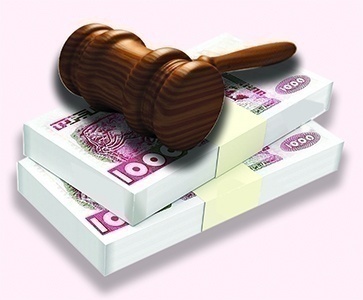 Membres présents : ABDELFETTAH       DAF      IDIRENE                 Membre      DJOUDER               SG      Ordre du jour :  Recouvrement des amendes parues au BO N° 22.Rappel Article 133 : Amendes Les amendes infligées à un club doivent être réglées dans un délai de trente (30) jours à compter de la date de notification. Passé le délai de trente (30) jours et après une dernière mise en demeure pour paiement sous huitaine, la ligue défalquera un (01) point par mois de retard à l’équipe seniors du club fautif. NOTE    AUX   CLUBSConformément aux dispositions de l’article 133 des RG relatif aux amendes, les Clubs concernés sont tenus de s’acquitter des montants indiqués ci-dessous au plus tard le mercredi 12 Avril 2023 à 16 heure, soit en espèces soit par versement bancaire au compte B. E. A  N° : 00200040400425009397.      Après versement, il y a lieu d’adresser à la Ligue la copie du bordereau de      Versement bancaire.URGENT : ETAT RECAPITULATIF DES AMENDESETAT RECAPITULATIF DES AMENDESFEDERATION ALGERIENNE DE FOOTBALL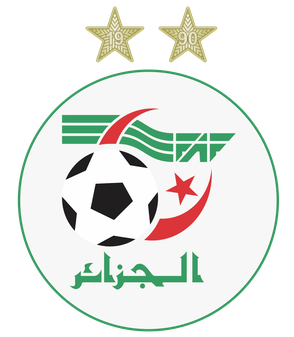 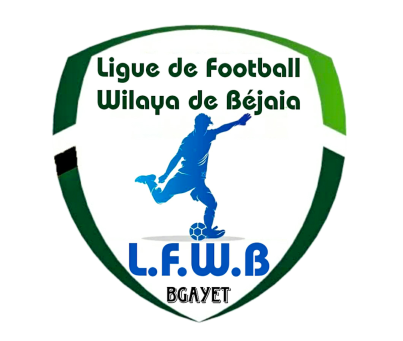 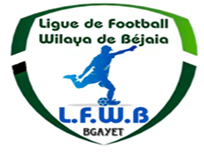 الاتحاد الجزائري لكرة القدمLIGUE DE FOOT BALL DE LA WILAYA DE BEJAIAرابطة كرة القدم لولاية بجايةCOMMISSION JURIDICTIONNELLE DE DISCIPLINE          Membres présents :Melle   FRISSOU        NADIA              JuristeMr      MEZIANE       KARIM             SecrétaireMr      IDIR                 LAID                 MembreMr.     DJOUDER       A/MADJID      S/GENERALOrdre du jour :   Traitements des Affaires Disciplinaires.Division « HONNEUR »	Affaire n°309: Rencontre * ASOG  –RCIA * Du 11.03.2023Affaire n°310: Rencontre * JSIO  – SRBTT   * Du 10.03.2023Affaire n°311: Rencontre * CRBAR – RCS   * Du 10.03.2023Division « PRE/HONNEUR »	Affaire n°312: Rencontre * IRBBH  –OST * Du. 11.03.2023Affaire n°313: Rencontre * WRBO  – CRM *  Du. 11.03.2023Affaire n°314: Rencontre * CSATT  – ESTW * Du . 11.03.2023Affaire n°315: Rencontre * OCA – JSB * Du.  11.03.2023Affaire n°316: Rencontre * CSPC  – AST *  Du. 11.03.2023ETAT RECAPITULATIF DES AFFAIRES   DISCIPLINAIRES TRAITEESJournées du 10 ET 11.03.2023FEDERATION ALGERIENNE DE FOOTBALLالاتحاد الجزائري لكرة القدمLIGUE DE FOOT BALL DE LA WILAYA DE BEJAIAرابطة كرة القدم لولاية بجايةMembres présents :Mr     MOSTPHAOUI        LACHEMI             PrésidentMr.    AIT IKHLEF               BACHIR                MembreMr     LARABI                     SAID                     MembreMr     BETKA                      BOUZID                MembreObjet : étude des affaires litigieusesAffaire N° 47 : Match CSB / CSSA (Séniors) du 11-03-2023                  Non déroulement de la rencontre.                - Après lecture de la feuille de match ; - Vu les pièces versées au dossier ; Attendu que la rencontre du championnat « séniors » CS Boudjellil / CSS Aouzellaguen était régulièrement programmée le Samedi 11/03/2023 à 14H00 au stade de Boudjellil ;Attendu qu’à l’heure prévue de la rencontre, l’Equipe locale du CSA : CS Boudjellil ainsi que les Arbitres officiellement désignés étaient présents aux lieu et heure prévus de la rencontre ;Attendu que le non déroulement de la rencontre est motivé par l’absence de l’équipe visiteuse du CSA : CSS Aouzellaguen ; Attendu qu’en application des articles 62 et 78 du Règlement des Championnats de Football Amateur et après attente du délai règlementaire d’un quart d’heure (1/4), l’Arbitre Principal constatant effectivement l’absence de l’Equipe du CSA : CSS Aouzellaguen, annula la rencontre ; Attendu qu’il y a lieu de considérer qu’il s’agit d’un forfait délibéré de l’équipe du CSA : CSS Aouzellaguen qui, au demeurant, n’a pas justifié à ce jour l’absence de son équipe « Seniors » ;                         Par ces motifs, la Commission décide :                                          FORFAIT : « PHASE RETOUR » Match perdu par pénalité à l’équipe « Seniors » du CSA : CSS Aouzellaguen pour en attribuer le gain du match à l’équipe du CSA : CS Boudjellil qui marque trois (3) points et un score de Trois (03) buts à Zéro (00). Défalcation de Six (06) points à l’équipe « Seniors » du CSA : CSS Aouzellaguen.Quinze Mille Dinars d’amende (15.000 DA) au CSA : CSS Aouzellaguen.Art : 62 et 78 du Règlement des championnats de football amateur (Phase retour).FEDERATION ALGERIENNE DE FOOTBALLالاتحاد الجزائري لكرة القدمLIGUE DE FOOT BALL DE LA WILAYA DE BEJAIAرابطة كرة القدم لولاية بجاية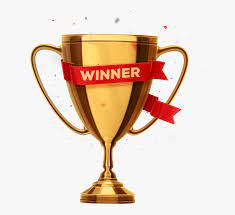         COUPE DE WILAYA 2022 – 2023         CATEGORIES U15 – U17 – U19REGLEMENT DE LA COMPETITIONLa compétition se déroulera en éliminatoires directes.Elle se jouera sur terrains neutres.Les frais d’organisation des rencontres seront supportés équitablement par les équipes domiciliées 1000,00 DA par équipe.Equipement des joueurs : Chaque Equipe doit disposer 02 tenues de couleurs différentes. En cas de confusion de couleurs et à défaut d’entente, l’Equipe tirée au sort en premier lieu est tenue de changer l’Equipement. Tout refus entraînerait l’annulation du match.Ballons : chaque équipe doit fournir quatre (04) ballons de compétition en bon état.Feuilles de match : chaque équipe doit se munir de feuilles de matchs.DUREE DES RENCONTRES :  • U-19 : 2 X 45’ • U-17 : 2 X 40’         Pas de prolongations • U-15 : 2 X 30’1/4ème DE FINALE COUPE DE WILAYA 2023Les clubs qualifiés CATEGORIE U15              1/8                                                                                                                                                                           1/8                                              1/4                                                                                                               1/4                                                                          1/2                                                          1/2CATEGORIE U17              1/8                                                                                                                                                                           1/8                                              1/4                                                                                                                1/4                                                                          1/2                                                           1/2CATEGORIE U19              1/8                                                                                                                                                                           1/8                                              1/4                                                                                                               1/4                                                                          1/2                                                          1/2FEDERATION ALGERIENNE DE FOOTBALLالاتحاد الجزائري لكرة القدمLIGUE DE FOOT BALL DE LA WILAYA DE BEJAIAرابطة كرة القدم لولاية بجايةHONNEURPROGRAMMATION  20° JOURNEEVENDREDI 17 MARS 2023SAMEDI 18 MARS 2023**********************************PRE-HONNEURPROGRAMMATION  20° JOURNEEVENDREDI 17 MARS 2023SAMEDI 18 MARS 2023**********************************JEUNES GROUPE « 1 »MATCHS AVANCES 12° JOURNEESAMEDI 18 MARS 2023**********************************JEUNES GROUPE « 2 »MATCHS AVANCES 14° JOURNEEVENDREDI 17 MARS 2023SAMEDI 18 MARS 2023**********************************JEUNES GROUPE « 3 »MATCHS AVANCES 14° JOURNEESAMEDI 18 MARS 2023**********************************JEUNES GROUPE « 4 »MATCHS AVANCES 13° JOURNEEVENDREDI 17 MARS 2023**********************************JEUNES GROUPE « A »MATCHS AVANCES 10° JOURNEEVENDREDI 17 MARS 2023SAMEDI 18 MARS 2023**********************************JEUNES GROUPE « B »MATCHS AVANCES 09° JOURNEEVENDREDI 17 MARS 2023SAMEDI 18 MARS 2023**********************************JEUNES GROUPE « C »MATCHS AVANCES 08° JOURNEEVENDREDI 17 MARS 2023**********************************SOUS TOUTES RESERVES DE CHANGEMENT.        COUPE DE WILAYA 2022 – 2023                           1/4 DE FINALE          CATEGORIES U15 – U17 – U19VENDREDI 17 MARS 2023SAMEDI 18 MARS 2023SOUS TOUTES RESERVES DE CHANGEMENT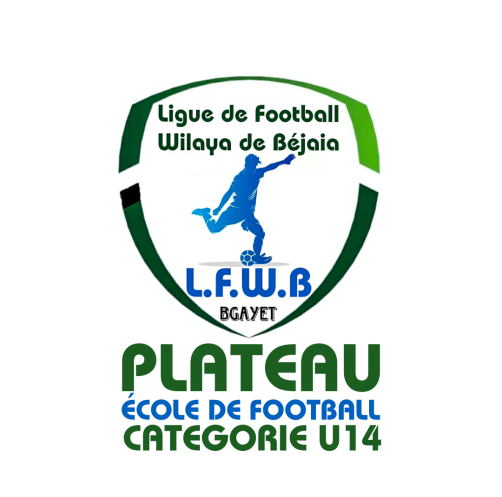 LIGUE DE FOOT BALL DE LA WILAYA DE BEJAIAPLATEAU – ECOLE DE FOOTBALLCATEGORIE U14Programme Plateau N° 08GROUPE « 01»                        La direction technique de wilaya a communiqué le programme du 8ème plateau.LIEU : STADE TICHY organisateur club JS TICHY.Date : Samedi 17 Mars 2023Les équipes de Groupe (01)  : EM Bejaia – ES Ait Melloul -  JS Tichy _ Bougie City _ ES Bejaia _AJT Oued Ghir _NR Bejaia. – WA Tala Hamza.HORAIRE : 09H30 – 13H30ORGANISATION :Chaque équipe joue un match de 02 fois 25 minutes.Règlement du football à 11.LIGUE DE FOOT BALL DE LA WILAYA DE BEJAIAPLATEAU – ECOLE DE FOOTBALLCATEGORIE U14Programme Plateau N° 07GROUPE « 02 »                       La direction technique de wilaya a communiqué le programme du 7ème plateau.LIEU : STADE AOKAS organisateur club ………………………..Date : Vendredi 17 Mars 2023Les équipes de Groupe (02) :  Bougie City – ASC Bejaia  – NR Bejaia – JS Tamridjet – WA Tala Hamza _ AS El Karama _ AS Souk El Tenine _ OM Derguina.HORAIRE : 10H00 – 14H00ORGANISATION :Chaque équipe joue un match de 02 fois 25 minutes.Règlement du football à 11.LIGUE DE FOOT BALL DE LA WILAYA DE BEJAIAPLATEAU – ECOLE DE FOOTBALLCATEGORIE U14Programme Plateau N° 07GROUPE « 03 »                       La direction technique de wilaya a communiqué le programme du 7ème plateau.LIEU : STADE AOKAS, organisateur club JSC AOKAS.Date : Samedi 18 Mars 2023Les équipes de Groupe (03) : ES Melbou – US Tamridjet – JSC Aokas _NB Taskriout – EF IBOURASSEN – AS Souk El Tenine – ASA Bejaia –US SIDI AHMED.HORAIRE : 10H00 – 14H00ORGANISATION :Chaque équipe joue un match de 02 fois 25 minutes.Règlement du football à 11.LIGUE DE FOOT BALL DE LA WILAYA DE BEJAIAPLATEAU – ECOLE DE FOOTBALLCATEGORIE U14Programme Plateau N° 07GROUPE « 04 »                       La direction technique de wilaya a communiqué le programme du 7ème plateau.LIEU : STADE BENI MELIKECHE , organisateur club AC ATH MELIKECHE.Date : Samedi 18 Mars 2023Les équipes de Groupe (04) : AC Ait Melikeche –SRB Tazmalt – JS Ichelladen- AS Numidia – ASEC Awezellague – ES Amalou – FE Tazmalt – IRB Bouhamza _ RC Seddouk _ US Mahfouda.HORAIRE : 10H00 – 15H00ORGANISATION :Chaque équipe joue un match de 02 fois 25 minutes.Règlement du football à 11.DIVISION HONNEURCLASSEMENT 19° JOURNEESOUS TOUTES RESERVESDIVISION PRE-HONNEURCLASSEMENT 19° JOURNEESOUS TOUTES RESERVESFédération Algérienne de Football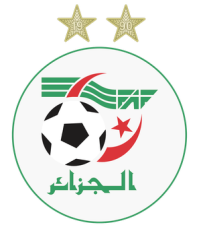 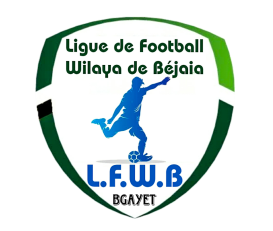 Ligue de Football de la Wilaya de BéjaiaRésultats et Classement Championnat des JeunesGroupe « 01» - Catégorie U15Groupe « 01» - Catégorie U17SOUS TOUTES RESERVFédération Algérienne de FootballLigue de Football de la Wilaya de BéjaiaRésultats et Classement Championnat des JeunesGroupe « 01» - Catégorie U19SOUS TOUTES RESERVESFédération Algérienne de FootballLigue de Football de la Wilaya de BéjaiaRésultats et Classement Championnat des JeunesGroupe « 02 » - Catégorie U15Groupe « 02 » - Catégorie U17Fédération Algérienne de FootballLigue de Football de la Wilaya de BéjaiaRésultats et Classement Championnat des JeunesGroupe « 02 » - Catégorie U19SOUS TOUTES RESERVESFédération Algérienne de FootballLigue de Football de la Wilaya de BéjaiaRésultats et Classement Championnat des JeunesGroupe « 03 » - Catégorie U15Groupe « 03 » - Catégorie U17Fédération Algérienne de FootballLigue de Football de la Wilaya de BéjaiaRésultats et Classement Championnat des JeunesGroupe « 03 » - Catégorie U19SOUS TOUTES RESERVESFédération Algérienne de FootballLigue de Football de la Wilaya de BéjaiaRésultats et Classement Championnat des JeunesGroupe « 04 » - Catégorie U15Groupe « 04 » - Catégorie U17SOUS TOUTES RESERVESFédération Algérienne de FootballLigue de Football de la Wilaya de BéjaiaRésultats et Classement Championnat des JeunesGroupe « 04 » - Catégorie U19SOUS TOUTES RESERVESFédération Algérienne de FootballLigue de Football de la Wilaya de BéjaiaRésultats et Classement Championnat des JeunesGroupe « 0A » - Catégorie U15Groupe « A» - Catégorie U17SOUS TOUTES RESERVESFédération Algérienne de FootballLigue de Football de la Wilaya de BéjaiaRésultats et Classement Championnat des JeunesGroupe « B » - Catégorie U15Groupe « B» - Catégorie U17SOUS TOUTES RESERVESFédération Algérienne de FootballLigue de Football de la Wilaya de BéjaiaRésultats et Classement Championnat des JeunesGroupe « C » - Catégorie U15Groupe «C» - Catégorie U17SOUS TOUTES RESERVESCOMMISSIONS TRAVAUX 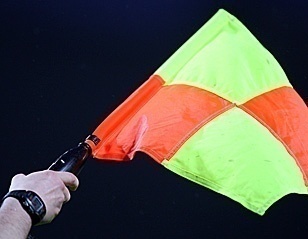 Causeries hebdomadaires.Désignation des arbitres pour les rencontres séniors du vendredi 17 et samedi 18 Mars 2023. Honneur.Pré-Honneur.Jeunes (championnat et coupe).Plateaux U14.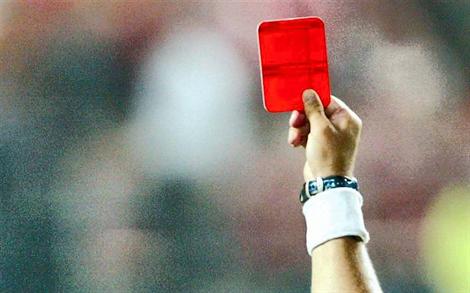 Etude de 08 affaires disciplinaires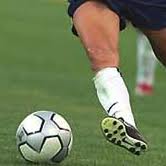 Programmation de la 20° journée Honneur.Classement « Honneur» séniors.Programmation de la 20° journée Pré-Honneur. Classement « Pré-Honneur» séniors.Programmation catégorie jeunes :(U15-U17-U19)Matchs avancés.1/4 de Finale Coupe de Wilaya Plateaux U14 le 17 et 18/03/2023.AOKAS.TICHY.ATH MELLIKECHE.N°CLUBDIVISIONAMENDE CJDAMENDE  DOC1AS OUED GHIRHONNEUR500,002CSA TIZI TIFRAPRE-HONNEUR1 000,003CSS AOUZELLAGUENPRE-HONNEUR15 000,00N°CLUBDIVISIONAMENDE CJDDELAI DE PAYEMENT 1CRB AIT R’ZINEHONNEUR5 000,00Ces clubs sont tenus de s’acquitter des montants indiqués au plus tard le mercredi 22 Mars 2023, faute de quoi la ligue défalquera un (01) point à compter du jeudi 23/03/2023.2O M’CISNAHONNEUR1 500,00Ces clubs sont tenus de s’acquitter des montants indiqués au plus tard le mercredi 22 Mars 2023, faute de quoi la ligue défalquera un (01) point à compter du jeudi 23/03/2023.3NC BEJAIAHONNEUR1 000,00Ces clubs sont tenus de s’acquitter des montants indiqués au plus tard le mercredi 22 Mars 2023, faute de quoi la ligue défalquera un (01) point à compter du jeudi 23/03/2023.4CRB AOKASHONNEUR1 000,00Ces clubs sont tenus de s’acquitter des montants indiqués au plus tard le mercredi 22 Mars 2023, faute de quoi la ligue défalquera un (01) point à compter du jeudi 23/03/2023.5AS OUED GHIRHONNEUR10 000,00Ces clubs sont tenus de s’acquitter des montants indiqués au plus tard le mercredi 22 Mars 2023, faute de quoi la ligue défalquera un (01) point à compter du jeudi 23/03/2023.6US SOUMMAMHONNEUR1 000,00Ces clubs sont tenus de s’acquitter des montants indiqués au plus tard le mercredi 22 Mars 2023, faute de quoi la ligue défalquera un (01) point à compter du jeudi 23/03/2023.7OS TAZMAMTPRE-HONNEUR7 000,00Ces clubs sont tenus de s’acquitter des montants indiqués au plus tard le mercredi 22 Mars 2023, faute de quoi la ligue défalquera un (01) point à compter du jeudi 23/03/2023.8AS TAASSASTPRE-HONNEUR4 000,00Ces clubs sont tenus de s’acquitter des montants indiqués au plus tard le mercredi 22 Mars 2023, faute de quoi la ligue défalquera un (01) point à compter du jeudi 23/03/2023.9JS BEJAIAPRE-HONNEUR3 500,00Ces clubs sont tenus de s’acquitter des montants indiqués au plus tard le mercredi 22 Mars 2023, faute de quoi la ligue défalquera un (01) point à compter du jeudi 23/03/2023.10OC AKFADOUPRE-HONNEUR8 000,00Ces clubs sont tenus de s’acquitter des montants indiqués au plus tard le mercredi 22 Mars 2023, faute de quoi la ligue défalquera un (01) point à compter du jeudi 23/03/2023.11CSS AOUZELLAGUENPRE-HONNEUR1 000,00Ces clubs sont tenus de s’acquitter des montants indiqués au plus tard le mercredi 22 Mars 2023, faute de quoi la ligue défalquera un (01) point à compter du jeudi 23/03/2023.12CS BOUDJELLILPRE-HONNEUR1 000,00Ces clubs sont tenus de s’acquitter des montants indiqués au plus tard le mercredi 22 Mars 2023, faute de quoi la ligue défalquera un (01) point à compter du jeudi 23/03/2023.13ES TIZI WERPRE-HONNEUR6 500,00Ces clubs sont tenus de s’acquitter des montants indiqués au plus tard le mercredi 22 Mars 2023, faute de quoi la ligue défalquera un (01) point à compter du jeudi 23/03/2023.14CSA TIZI TIFRAPRE-HONNEUR12 000,00Ces clubs sont tenus de s’acquitter des montants indiqués au plus tard le mercredi 22 Mars 2023, faute de quoi la ligue défalquera un (01) point à compter du jeudi 23/03/2023.15JS TISSAPRE-HONNEUR22 000,00Ces clubs sont tenus de s’acquitter des montants indiqués au plus tard le mercredi 22 Mars 2023, faute de quoi la ligue défalquera un (01) point à compter du jeudi 23/03/2023.16NRB SEMAOUNJEUNES1 500,00Ces clubs sont tenus de s’acquitter des montants indiqués au plus tard le mercredi 22 Mars 2023, faute de quoi la ligue défalquera un (01) point à compter du jeudi 23/03/2023.17RSC AKHENAKJEUNES1 500,00Ces clubs sont tenus de s’acquitter des montants indiqués au plus tard le mercredi 22 Mars 2023, faute de quoi la ligue défalquera un (01) point à compter du jeudi 23/03/2023.18AMAZIGH SPORTJEUNES30 000,00Ces clubs sont tenus de s’acquitter des montants indiqués au plus tard le mercredi 22 Mars 2023, faute de quoi la ligue défalquera un (01) point à compter du jeudi 23/03/2023.19JS ICHELLADHENJEUNES5 000,00Ces clubs sont tenus de s’acquitter des montants indiqués au plus tard le mercredi 22 Mars 2023, faute de quoi la ligue défalquera un (01) point à compter du jeudi 23/03/2023.N°CLUBDIVISIONAMENDE CJDPVDELAI DE PAYEMENT 1CRB AIT R’ZINEHONNEUR5 000,00N° 1922 Mars 20232RC IGHIL ALIHONNEUR1 000,00N° 1922 Mars 20233JS BEJAIAPRE-HONNEUR2 000,00N° 1922 Mars 20234NRB SEMAOUNJEUNES1 500,00N° 1922 Mars 20231US SOUMMAMHONNEUR10 000,00N° 2029 Mars 20232RC SEDDOUKHONNEUR1 000,00N° 2029 Mars 20233RC IGHIL ALIHONNEUR1 000,00N° 2029 Mars 20234CS BOUDJELLILPRE-HONNEUR1 000,00N° 2029 Mars 20235OC AKFADOUPRE-HONNEUR1 500,00N° 2029 Mars 20236AS TAASSASTPRE-HONNEUR1 000,00N° 2029 Mars 20231US SOUMMAMHONNEUR1 000,00N° 2106 Avril 20232CRB AOKASHONNEUR3 000,00N° 2106 Avril 20233RC SEDDOUKHONNEUR1 500,00N° 2106 Avril 20234AS TAASSASTPRE-HONNEUR1 000,00N° 2106 Avril 20235NB TASKRIOUTPRE-HONNEUR1 500,00N° 2106 Avril 20236JS CHEMINIJEUNES1 500,00N° 2106 Avril 20237JST ADEKARJEUNES1 500,00N° 2106 Avril 20238NRB SEMAOUNJEUNES9 500,00N° 2106 Avril 20239EL FLAYE ACSJEUNES1 500,00N° 2106 Avril 20231AS OUED GHIRHONNEUR500,00N° 2206 Avril 20232CSA TIZI TIFRAPRE-HONNEUR1 000,00N° 2206 Avril 20233CSS AOUZELLAGUENPRE-HONNEUR15 000,00N° 2206 Avril 2023Type  ClubNom et prénomLicenceSanctionMotif SanctionAmendeArticlejoueurRCIABELKHIDER  KARIM22W06J5351EXPULSION(01) match ferme de suspension CUMMUL-103joueurRCIASLIMANI  DJAMEL22W06J5352AvertissementAJ-				-joueurRCIAKEDDOUR  MISSIPSA22W06J0121AvertissementJD-				-joueurRCIAOUBERZOU  GHALIB22W06J0120AvertissementAJ-				-joueurASOGSAIB  A.KADER22W06J2156AvertissementAJ--joueurASOGDJOUADI MEHDI22W06J5364AvertissementJD-				-joueurASOGBENTIZI  BACHIR22W06J5366AvertissementAJ-				-joueurASOGAZZAG DJAMEL22W06J5477AvertissementJD-				-joueurASOGOUDDANE  AMENAY22W06J0575AvertissementAJ-				-joueurASOGBOUZIDI ISLAM22W06J5438AvertissementJD-				-Amende de 500 DA pour club ASOG pour conduite incorrecte de son équipe (article 130. RG AMATEUR)Amende de 500 DA pour club ASOG pour conduite incorrecte de son équipe (article 130. RG AMATEUR)Amende de 500 DA pour club ASOG pour conduite incorrecte de son équipe (article 130. RG AMATEUR)Amende de 500 DA pour club ASOG pour conduite incorrecte de son équipe (article 130. RG AMATEUR)Amende de 500 DA pour club ASOG pour conduite incorrecte de son équipe (article 130. RG AMATEUR)Amende de 500 DA pour club ASOG pour conduite incorrecte de son équipe (article 130. RG AMATEUR)Amende de 500 DA pour club ASOG pour conduite incorrecte de son équipe (article 130. RG AMATEUR)Amende de 500 DA pour club ASOG pour conduite incorrecte de son équipe (article 130. RG AMATEUR)Type  ClubNom et prénomLicenceSanctionMotif SanctionAmendeArticlejoueurJSIOGUEROUT  HAKIM22W06J0379AvertissementJD--joueurJSIOGHOUL  MENDY22W06J0593AvertissementCAS--joueurJSIOCHELHIOUN  OUSSAMA22W06J0405AvertissementJD--joueurJSIOMEDDOURENE AB/RAHIM22W06J0403AvertissementJD-	-joueurSRBTTANENT  AMINE22W06J5312AvertissementCAS-	-Type  ClubNom et prénomLicenceSanctionMotif SanctionAmendeArticlejoueurCRBARSAID HADDAD MOHAND22W06J0077AvertissementCAS--joueurCRBARKELLOU  ADEL22W06J5278AvertissementCAS--joueurRCSNAIT BOUDA BACHIR22W06J0145AvertissementCAS--Type  ClubNom et prénomLicenceSanctionMotif SanctionAmendeArticleJoueur IRBBHOUMAZIZ   IMAD22W06J0615AvertissementJD--joueurIRBBHBEGREDJ  MAHMOUD22W06J5318AvertissementAJ--joueurIRBBHAYAD  SADDAM22W06J0613AvertissementJD--joueurOSTHABTICHE  YOUCEF22W06J0643AvertissementJD--joueurOSTABBANE  HANI22W06J0207AvertissementJD--Type  ClubNom et prénomLicenceSanctionMotif SanctionAmendeArticlejoueurWRBODJENKAL  JUGURTA22W06J0595AvertissementCAS--joueurCRMCHERGUI  AB/GHANI22W06J0314AvertissementCAS--joueurCRMHADJI  YOUBA22W06J0578AvertissementCAS--Type  ClubNom et prénomLicenceSanctionMotif SanctionAmendeArticlejoueurCSATTRASSOUL  ABRAHAM 22W06J0703AvertissementCAS-	-joueurCSATTMOUSSOUNI  ADEL22W06J0712Avertissement(01) match de suspension ferme pour CD1.000DA	101Type  ClubNom et prénomLicenceSanctionMotif SanctionAmendeArticlejoueurOCATAHANOUT  LYES22W06J5407AvertissementCAS--Type  ClubNom et prénomLicenceSanctionMotif SanctionAmendeArticlejoueurASTBENBEKKA  ANIS22W06J0888AvertissementCAS--joueurASTKHATRI  MEHDI22W06J0914AvertissementJD--joueurCSPCBAYOU  MAMI22W06J0869AvertissementJD--Désignation des sanctionsSeniorsSeniors JeunesTotalDésignation des sanctionsHon.P-Hon. JeunesTotalNombre d’affaires0305-08Avertissements1713-30Contestations décisions-01-01Expulsions joueurs01--01Expulsions dirigeants----Conduite incorrect01--01Mauvaise organisation----N°U15U17I1901SRB TazmaltSRB TazmaltJSB Amizour02AEF SahelJS Melbou JS Melbou 03ES Beni MaoucheES Beni MaoucheJST Adekar 04RC Ighil AliJSC AokasOC Akfadou05RC SeddoukRC SeddoukCS Boudjellil06Bejaia FCUS SoummamIRB Bouhamza07ES Tizi WerAS Oued GhirNC Bejaia 08OS TazmaltJS TissaJSA AmizourStadesRencontresRencontresHorairesBEJAIA NACERIANC Bejaia JS I. Ouazzoug14 H 30StadesRencontresRencontresHorairesBENI MANSOURRC Ighil AliUS Beni Mansour 14 H 00TAZMALTSRB TazmaltCRB Ait R’Zine14 H 00M’CISNAO M’CisnaRC Seddouk14 H 00AMIZOURJSB AmizourAS Oued Ghir 14 H 00BARBACHAARB BarbachaCRB Aokas14 H 00BEJAIA NACERIAUS SoummamJS Melbou 14 H 30StadesRencontresRencontresHorairesOUED GHIRCR MellalaIRB Bouhamza14 H 30OUZELLAGUENCSS Aouzellageun OC Akfadou 14 H 30MELBOUES Tizi WerOS Tazmalt14 H 30ADEKARCSA Tizi Tifra NB Taskriout 14 H 30SEMAOUNJS Tissa CS Boudjellil 14 H 30BENAL. PRINCIPALAS Taassast WRB Ouzellageun15 H 00StadesRencontresRencontresHorairesBENAL. PRINCIPALJS BejaiaCS P. Civile15 H 00Stades		Rencontres		RencontresU15U17U19BENAL. PRINCIPALJS I. OuazzougNB Taskriout09 H 3011 H 0013 H 00Stades		Rencontres		RencontresU15U17U19BENAL. ANNEXECS P. CivileARB Barbacha10 H 0011 H 3013 H 30Stades		Rencontres		RencontresU15U17U19OUED GHIRCR MellalaAS Taassast10 H 3012 H 0014 H 00Stades		Rencontres		RencontresU15U17U19OUZELLAGUENCSS Aouzellageun US Beni Mansour 10 H 3012 H 0014 H 00Stades		Rencontres		RencontresU15U17U19M C’ISNAO M’Cisna JS Chemini10 H 0011 H 3013 H 30Stades		Rencontres		RencontresU15U17BEJAIA NACERIAFC BejaiaCR Bejaia12 H 30Stades		Rencontres		RencontresU15U17BEJAIA NACERIAFC BejaiaCR Bejaia13 H 00Stades		Rencontres		RencontresU15U17TASKRIOUTCSA Ouled SaadaGouraya Bejaia10 H 3012 H 00Stades		Rencontres		RencontresU15U17BENAL. ANNEXEUST BejaiaAS S.E.Tenine13 H 0014 H 30Stades		Rencontres		RencontresU15U17LAAZIBJS IchelladhenAmazigh Sport10 H 3012 H 00Stades		Rencontres		RencontresU15U17U19TIMEZRITES Tizi Wer RC Ighil Ali10 H 30AMIZOURJS TissaES B. Maouche10 H 00AMIZOURES B. MaoucheRC Seddouk12 H 00AMIZOURRC Seddouk JS Melbou14 H 00AOKASAS Oued GhirUS Soummam14 H 30BENAL. PRINCIPALJST AdekarJS Melbou12 H 30Stades		Rencontres		RencontresU15U17U19SEDDOUKIRB BouhamzaCS Boudjellil12 H 30TIMEZRITAEF SahelOS Tazmalt10 H 30TIMEZRITBejaia FCSRB Tazmalt12 H 00TIMEZRITSRB TazmaltJSC Aokas14 H 00AOKASJSB AmizourNC Bejaia14 H 00SIDI AICHOC AkfadouJSA Amizour15 H 00MATCHHORAIREJSTi / EMB                 09 H 30 - 10 H30AJTO / NRB10 H 30 - 11 H 30BC / ESB11 H 30 - 12 H 30WAT / ESAM12 H 30 - 13 H 30MATCHHORAIREBC / ASCB10H00 - 11H00WAT / ASK11H00 - 12H00NRB / JSTa12H00 - 13H00                   ASSET / OMD13H00 - 14H00MATCHHORAIRENBT / ESM10H00 -11H00ASSET / UST11H00 -12H00JSCA / ASAB12H00 -13H00EFI / USSA13H00 -14H00MATCHHORAIREACAM / IRBBH10H00-11H00SRBT / ASN11H00 -12H00ESAM  /  FET12H00 -13H00ASECA / JSICH13H00 -14H00RCS / USM14H00 -15H00RENCONTRES19° JOURNEESENIORSJSM / ARBB01 – 00 CRBAR / RCS00 – 08 JSIO / SRBT01 – 02ASOG / RCIA02 – 01CRBA / NCB01 – 00JSBA / OMC05 – 00USBM / USS05 – 00CLAS.CLUBSPTSJGNPBPBCDIF.Obs.01SRB TAZMALT46191404015515+4002RC SEDDOUK43191304024213+2903US BENI MANSOUR42191303034419+2504JSB AMIZOUR35191005042414+1005CRB AOKAS33190906042722+0506O M’CISNA28190804072933-0407JS I. OUAZZOUG26190802092519+0608JS MELBOU25190607062318+0509NC BEJAIA23190702102525+00--US SOUMMAM23190508061625-0911ARB BARBACHA16190404111428-1412RC IGHIL ALI13190304121840-2213AS OUED GHIR11190302141545-3014CRB AIT RZINE06190103151152-41RENCONTRES19° JOURNEESENIORSOCA / JSB04 – 01NBT / JS TIssa01 – 00  CSPC / AST03 – 02WRBO / CRM01 – 07CSB / CSSA(03-00) P CSATT / ESTW00 – 02IRBBH / OST01 – 00CLAS.CLUBSPTSJGNPBPBCDIF.Obs.01CR MELLALA46191404015910+4902IRB BOUHAMZA45191403023413+2103OC AKFADOU40191301055123+2804OS TAZMALT35191102063112+19--NB TASKRIOUT35191005042620+0606CSA TIZI TIFRA27190803082631-0507ES TIZI WER26190802093130+0108CSS AOUZELLAGUEN25190904063121+10- 0609WRB OUZELLAGUEN20190602112653-2710CS P. CIVILE18190503112136-15--JS TISSA18190503112038-1812AS TAASSAST17190405102430-0613CS BOUDJELLIL16190404112045-2514JS BEJAIA04190101170846-3811ème Journée11ème Journée11ème JournéeUS Soummam3-0NC BéjaiaA.Ait Smail2-2JS I. OuazougNB Taskriout 0-3 PJS MeblouES Tizi Wer 1-2CRB AokasClassement Catégorie U15 – GROUPE « 01 »Classement Catégorie U15 – GROUPE « 01 »Classement Catégorie U15 – GROUPE « 01 »Classement Catégorie U15 – GROUPE « 01 »Classement Catégorie U15 – GROUPE « 01 »Classement Catégorie U15 – GROUPE « 01 »Classement Catégorie U15 – GROUPE « 01 »Classement Catégorie U15 – GROUPE « 01 »Classement Catégorie U15 – GROUPE « 01 »Classement Catégorie U15 – GROUPE « 01 »Classement Catégorie U15 – GROUPE « 01 »Classement EquipesClassement EquipesPtsVNDBPBCDiffMJPEN.1US Soummam311001007805+73112JS Melbou301000015011+39113ES Tizi Wer210700043717+20114NB Taskriout190601043527+0811--NC Béjaia120400072429-05116CRB Aokas100301071639-23117JS I. Ouazoug020101090743-3611-02--Assirem Ait Smail020002091189-781111ème Journée11ème Journée11ème JournéeUS Soummam4-1NC BéjaiaA.Ait Smail6-3JS I. OuazougNB Taskriout 0-1JS MeblouES Tizi Wer 0-9CRB AokasClassement Catégorie U17 – GROUPE « 01 »Classement Catégorie U17 – GROUPE « 01 »Classement Catégorie U17 – GROUPE « 01 »Classement Catégorie U17 – GROUPE « 01 »Classement Catégorie U17 – GROUPE « 01 »Classement Catégorie U17 – GROUPE « 01 »Classement Catégorie U17 – GROUPE « 01 »Classement Catégorie U17 – GROUPE « 01 »Classement Catégorie U17 – GROUPE « 01 »Classement Catégorie U17 – GROUPE « 01 »Classement Catégorie U17 – GROUPE « 01 »Classement EquipesClassement EquipesPtsVNDBPBCDiffMJPEN.1JS Melbou280901013110+21112US Soummam230702022506+19113Assirem Ait Smail210700043617+19114JS I. Ouazoug160501052319+04115CRB Aokas150403042014+06116NB Taskriout140402051715+02117NC Béjaia100301071930-11118ES Tizi Wer-020000110161-6011-0210ème Journée10ème Journée10ème JournéeUS Soummam2-3NC BéjaiaA.Ait Smail0-1JS I. OuazougNB Taskriout 2-2JS MeblouES Tizi Wer 1-3CRB AokasClassement Catégorie U19 – GROUPE « 01 »Classement Catégorie U19 – GROUPE « 01 »Classement Catégorie U19 – GROUPE « 01 »Classement Catégorie U19 – GROUPE « 01 »Classement Catégorie U19 – GROUPE « 01 »Classement Catégorie U19 – GROUPE « 01 »Classement Catégorie U19 – GROUPE « 01 »Classement Catégorie U19 – GROUPE « 01 »Classement Catégorie U19 – GROUPE « 01 »Classement Catégorie U19 – GROUPE « 01 »Classement EquipesClassement EquipesPtsVNDBPBCDiffMJ1JS Melbou260802014310+3311--NC Béjaia260802014014+26113CRB Aokas250801022913+16114US Soummam140402052422+02115ES Tizi Wer120400071331-18116NB Taskriout090203061024-14117Assirem Ait Smail080202071744-27 118JS I. Ouazoug050102081229-171113ème Journée13ème Journée13ème JournéeJSB Amizour 6-0CS P. CivileAS Oued Ghir5-0JS TissaARBBarbacha 1-2AS TaassastJS Béjaia 0-0JSA Amizour  CR Mellala    (Exempt)CR Mellala    (Exempt)CR Mellala    (Exempt)Classement Catégorie U15 – GROUPE « 02 »Classement Catégorie U15 – GROUPE « 02 »Classement Catégorie U15 – GROUPE « 02 »Classement Catégorie U15 – GROUPE « 02 »Classement Catégorie U15 – GROUPE « 02 »Classement Catégorie U15 – GROUPE « 02 »Classement Catégorie U15 – GROUPE « 02 »Classement Catégorie U15 – GROUPE « 02 »Classement Catégorie U15 – GROUPE « 02 »Classement Catégorie U15 – GROUPE « 02 »Classement Catégorie U15 – GROUPE « 02 »Classement EquipesClassement EquipesPtsVNDBPBCDiffMJPEN.1AS Taassast270803013413+21122JSB Amizour260705004717+30123CR Mellala240703013416+18114AS Oued Ghir220701042715+12125ARB Barbacha150403052724+03126JS Béjaia130305041319-0612-017CS P. Civile080202071131-20118JSA Amizour080202071527-12119JS Tissa000000110754-471113ème Journée13ème Journée13ème JournéeJSB Amizour 2-2CS P. CivileAS Oued Ghir2-0JS TissaARBBarbacha 2-5AS TaassastJS Béjaia 0-0JSA Amizour  CR Mellala    (Exempt)CR Mellala    (Exempt)CR Mellala    (Exempt)Classement Catégorie U17 – GROUPE « 02 »Classement Catégorie U17 – GROUPE « 02 »Classement Catégorie U17 – GROUPE « 02 »Classement Catégorie U17 – GROUPE « 02 »Classement Catégorie U17 – GROUPE « 02 »Classement Catégorie U17 – GROUPE « 02 »Classement Catégorie U17 – GROUPE « 02 »Classement Catégorie U17 – GROUPE « 02 »Classement Catégorie U17 – GROUPE « 02 »Classement Catégorie U17 – GROUPE « 02 »Classement EquipesClassement EquipesPtsVNDBPBCDiffMJ1JS Tissa280901013316+17112AS Oued Ghir250704012610+16123AS Taassast220604023220+12124CR Mellala180503032318+05115JSB Amizour140305042229-07126JSA Amizour130305031212+00117JS Béjaia120303061820-02128CS P. Civile080202071725-08119ARB Barbacha030100112055-351212ème Journée12ème Journée12ème JournéeJSB Amizour 13-1CS P. CivileAS Oued Ghir3-1JS TissaARBBarbacha 0-5AS TaassastJS Béjaia 1-1JSA Amizour  CR Mellala    (Exempt)CR Mellala    (Exempt)CR Mellala    (Exempt)Classement Catégorie U19 – GROUPE « 02 »Classement Catégorie U19 – GROUPE « 02 »Classement Catégorie U19 – GROUPE « 02 »Classement Catégorie U19 – GROUPE « 02 »Classement Catégorie U19 – GROUPE « 02 »Classement Catégorie U19 – GROUPE « 02 »Classement Catégorie U19 – GROUPE « 02 »Classement Catégorie U19 – GROUPE « 02 »Classement Catégorie U19 – GROUPE « 02 »Classement Catégorie U19 – GROUPE « 02 »Classement Catégorie U19 – GROUPE « 02 »Classement EquipesClassement EquipesPtsVNDBPBCDiffMJPEN.1JSB Amizour361200007708+69122JSA Amizour230702023408+26113AS Taassast210800043215+15124JS Béjaia200602041716+01125JS Tissa170502042019+01116CR Mellala130401062716+11117AS Oued Ghir110302071512+03128ARB Barbacha050200100959-6012-019CS P. Civile-010000110475-7111-0113ème Journée13ème Journée13ème JournéeUS B. Mansour0-0CRB Ait R’ZineRC Ighil Ali6-0CS BoudjellilWRB Ouzel- 3-1IRBBouhamzaOS Tazmalt7-0CSS Aouzel-SRB Tazmalt     (Exempt)SRB Tazmalt     (Exempt)SRB Tazmalt     (Exempt)Matchs de retardMatchs de retardMatchs de retardSRB Tazmalt3-0WRB Ouzel-Classement Catégorie U15 – GROUPE « 03 »Classement Catégorie U15 – GROUPE « 03 »Classement Catégorie U15 – GROUPE « 03 »Classement Catégorie U15 – GROUPE « 03 »Classement Catégorie U15 – GROUPE « 03 »Classement Catégorie U15 – GROUPE « 03 »Classement Catégorie U15 – GROUPE « 03 »Classement Catégorie U15 – GROUPE « 03 »Classement Catégorie U15 – GROUPE « 03 »Classement Catégorie U15 – GROUPE « 03 »Classement EquipesClassement EquipesPtsVNDBPBCDiffMJ1RC Ighil Ali311001013107+24122SRB Tazmalt280901014807+41113OS Tazmalt230702034311+32124CRB Ait R’Zine200602032309+14115WRB Ouzellaguen130401072217+0512--IRB Bouhamza130401071319-0612--CS Boudjellil130401061131-20118US Beni Mansour070104070541-36129CSS Aouzellaguen010001100460-561113ème Journée13ème Journée13ème JournéeUS B. Mansour0-1CRB Ait R’ZineRC Ighil Ali3-0CS BoudjellilWRB Ouzel- 0-9IRBBouhamzaOS Tazmalt3-0CSS Aouzel-SRB Tazmalt     (Exempt)SRB Tazmalt     (Exempt)SRB Tazmalt     (Exempt)Matchs de retardMatchs de retardMatchs de retardSRB Tazmalt8-0WRB Ouzel-Classement Catégorie U17 – GROUPE « 03 »Classement Catégorie U17 – GROUPE « 03 »Classement Catégorie U17 – GROUPE « 03 »Classement Catégorie U17 – GROUPE « 03 »Classement Catégorie U17 – GROUPE « 03 »Classement Catégorie U17 – GROUPE « 03 »Classement Catégorie U17 – GROUPE « 03 »Classement Catégorie U17 – GROUPE « 03 »Classement Catégorie U17 – GROUPE « 03 »Classement Catégorie U17 – GROUPE « 03 »Classement EquipesClassement EquipesPtsVNDBPBCDiffMJ1SRB Tazmalt280901013704+33112IRB Bouhamza270803013408+26123RC Ighil Ali230605011908+11124CRB Ait R’Zine210603022708+19115OS Tazmalt190504031713+04126US Beni Mansour110302071622 -0612 7CSS Aouzellaguen070201080829-21118WRB Ouzellaguen050102090741-34129CS Boudjellil040101091035-251113ème Journée13ème Journée13ème JournéeUS B. Mansour0-1CRB Ait R’ZineRC Ighil Ali2-0CS BoudjellilWRB Ouzel- 0-1IRBBouhamzaOS Tazmalt6-0CSS Aouzel-SRB Tazmalt     (Exempt)SRB Tazmalt     (Exempt)SRB Tazmalt     (Exempt)Matchs de retardMatchs de retardMatchs de retardSRB Tazmalt4-0WRB Ouzel-Classement Catégorie U19 – GROUPE « 03  »Classement Catégorie U19 – GROUPE « 03  »Classement Catégorie U19 – GROUPE « 03  »Classement Catégorie U19 – GROUPE « 03  »Classement Catégorie U19 – GROUPE « 03  »Classement Catégorie U19 – GROUPE « 03  »Classement Catégorie U19 – GROUPE « 03  »Classement Catégorie U19 – GROUPE « 03  »Classement Catégorie U19 – GROUPE « 03  »Classement Catégorie U19 – GROUPE « 03  »Classement Catégorie U19 – GROUPE « 03  »Classement EquipesClassement EquipesPtsVNDBPBCDiffMJPEN.1OS Tazmalt280804003011+19122CRB Ait R’Zine250704002908+21113US Beni Mansour200602042613+13124IRB Bouhamza190407012415 +09125RC Ighil Ali170502051914+05126SRB Tazmalt120303052217+05117CS Boudjellil110302060917-08118CSS Aouzellaguen070201081654-38119WRB Ouzellaguen030101100833-2512-0111ème Journée11ème Journée11ème JournéeJS Chemini 2-1El Flaye ACSES B. Maouche  3-4O M’CisnaRC Seddouk3-1JST AdekarCSA Tizi Tifra 1-5OC AkfadouClassement Catégorie U15 – GROUPE « 04 »Classement Catégorie U15 – GROUPE « 04 »Classement Catégorie U15 – GROUPE « 04 »Classement Catégorie U15 – GROUPE « 04 »Classement Catégorie U15 – GROUPE « 04 »Classement Catégorie U15 – GROUPE « 04 »Classement Catégorie U15 – GROUPE « 04 »Classement Catégorie U15 – GROUPE « 04 »Classement Catégorie U15 – GROUPE « 04 »Classement Catégorie U15 – GROUPE « 04 »Classement EquipesClassement EquipesPtsVNDBPBCDiffMJ1RC Seddouk250801023115+16112OC Akfadou180503032314+0911--ES Beni Maouche180503032319+04114JST Adekar170502042020+00115Olympique M’Cisna160501052117+04116JS Chemini110302061922-0311--El Flaye ACS110302061727-10118CSA Tizi Tifra080202071130-191111ème Journée11ème Journée11ème JournéeJS Chemini 2-0El Flaye ACSES B. Maouche  2-1O M’CisnaRC Seddouk2-1JST AdekarCSA Tizi Tifra 0-3OC AkfadouClassement Catégorie U17 – GROUPE « 04 »Classement Catégorie U17 – GROUPE « 04 »Classement Catégorie U17 – GROUPE « 04 »Classement Catégorie U17 – GROUPE « 04 »Classement Catégorie U17 – GROUPE « 04 »Classement Catégorie U17 – GROUPE « 04 »Classement Catégorie U17 – GROUPE « 04 »Classement Catégorie U17 – GROUPE « 04 »Classement Catégorie U17 – GROUPE « 04 »Classement Catégorie U17 – GROUPE « 04 »Classement EquipesClassement EquipesPtsVNDBPBCDiffMJ1ES Beni Maouche270900022213+09112RC Seddouk250801022514+11113Olympique M’Cisna220701033315+18114JST Adekar180600052723+04115OC Akfadou170502042120+01116JS Chemini070201081222-1011--CSA Tizi Tifra070201081532-17118El Flaye ACS050102081031-111104ème Journée04ème Journée04ème JournéeJS Chemini 3-1El Flaye ACSES B. Maouche  7-0O M’CisnaRC Seddouk1-4JST AdekarCSA Tizi Tifra 3-0OC AkfadouClassement Catégorie U19 – GROUPE « 04 »Classement Catégorie U19 – GROUPE « 04 »Classement Catégorie U19 – GROUPE « 04 »Classement Catégorie U19 – GROUPE « 04 »Classement Catégorie U19 – GROUPE « 04 »Classement Catégorie U19 – GROUPE « 04 »Classement Catégorie U19 – GROUPE « 04 »Classement Catégorie U19 – GROUPE « 04 »Classement Catégorie U19 – GROUPE « 04 »Classement Catégorie U19 – GROUPE « 04 »Classement EquipesClassement EquipesPtsVNDBPBCDiffMJ1JST Adekar280901013917+22112ES Beni Maouche260802014309+34113JS Chemini170502042720+07114OC Akfadou160501052532-07115El Flaye ACS140402051724-07116RC Seddouk120303051829-11117CSA Tizi Tifra060103071732-15118Olympique M’Cisna050005060834-261110ème Journée10ème Journée10ème JournéeGC Bejaoui 2-2US TamridjetJSC Aokas 3-0Bougie CityCR Bejaia 1-2AEF SahelFC Bejaia (Exempt)FC Bejaia (Exempt)FC Bejaia (Exempt)Classement Catégorie U15 – GROUPE « 01 »Classement Catégorie U15 – GROUPE « 01 »Classement Catégorie U15 – GROUPE « 01 »Classement Catégorie U15 – GROUPE « 01 »Classement Catégorie U15 – GROUPE « 01 »Classement Catégorie U15 – GROUPE « 01 »Classement Catégorie U15 – GROUPE « 01 »Classement Catégorie U15 – GROUPE « 01 »Classement Catégorie U15 – GROUPE « 01 »Classement EquipesClassement EquipesPtsVNDBPBCDiffMJPEN.1AEF Sahel 240800003403+31082JSC Aokas220701012907+22093CR Bejaia190601025406+48094GC Bejaoui080202051025-15095Bougie City 050200070323-2009-016FC Bejaia030101060720-1308--US Tamridjet   030003050558-630810ème Journée10ème Journée10ème JournéeGC Bejaoui 2-4US TamridjetJSC Aokas 3-2Bougie CityCR Bejaia 1-2AEF SahelFC Bejaia (Exempt)FC Bejaia (Exempt)FC Bejaia (Exempt)Classement Catégorie U17– GROUPE « A »Classement Catégorie U17– GROUPE « A »Classement Catégorie U17– GROUPE « A »Classement Catégorie U17– GROUPE « A »Classement Catégorie U17– GROUPE « A »Classement Catégorie U17– GROUPE « A »Classement Catégorie U17– GROUPE « A »Classement Catégorie U17– GROUPE « A »Classement Catégorie U17– GROUPE « A »Classement Catégorie U17– GROUPE « A »Classement EquipesClassement EquipesPtsVNDBPBCDiffMJ1JSC Aokas240800014213+29092AEF Sahel 220701003809+29083CR Bejaia190601024813+35094FC Bejaia100301041429-15085US Tamridjet   070201051625-09086Bougie City 050102061728-11097GC Bejaoui000000090563-580908ème Journée08ème Journée08ème JournéeAS S.E.Tenine 0-2Bejaia FCUST Bejaia3-1CSA Ouled SaadaOM Darguina 2-1Gouraya BejaiaClassement Catégorie U15 – GROUPE « B »Classement Catégorie U15 – GROUPE « B »Classement Catégorie U15 – GROUPE « B »Classement Catégorie U15 – GROUPE « B »Classement Catégorie U15 – GROUPE « B »Classement Catégorie U15 – GROUPE « B »Classement Catégorie U15 – GROUPE « B »Classement Catégorie U15 – GROUPE « B »Classement Catégorie U15 – GROUPE « B »Classement Catégorie U15 – GROUPE « B »Classement EquipesClassement EquipesPtsVNDBPBCDiffMJ1Bejaia FC190601012605+21082AS S.E.Tenine140402021209+03083UST Bejaia110302031313+00084Gouraya Bejaia080202040712-0508--CSA Ouled Saada080202041222-10086OM Darguina070201051019-090808ème Journée08ème Journée08ème JournéeAS S.E.Tenine 1-0Bejaia FCUST Bejaia2-1CSA Ouled SaadaOM Darguina 0-3Gouraya BejaiaClassement Catégorie U17– GROUPE « B »Classement Catégorie U17– GROUPE « B »Classement Catégorie U17– GROUPE « B »Classement Catégorie U17– GROUPE « B »Classement Catégorie U17– GROUPE « B »Classement Catégorie U17– GROUPE « B »Classement Catégorie U17– GROUPE « B »Classement Catégorie U17– GROUPE « B »Classement Catégorie U17– GROUPE « B »Classement Catégorie U17– GROUPE « B »Classement EquipesClassement EquipesPtsVNDBPBCDiffMJ1Bejaia FC190601012005+15082Gouraya Bejaia170502011808+10083AS S.E.Tenine160501021712+05084CSA Ouled Saada110302031713+04085UST Bejaia060200061419-05086OM Darguina000000080837-290808ème Journée08ème Journée08ème JournéeBC EL Kseur3-0 PNRB SemaounJS Ichelladen NJAmazigh  SportEC Adekar 1-0RSC Akhenak Classement Catégorie U15 – GROUPE « C »Classement Catégorie U15 – GROUPE « C »Classement Catégorie U15 – GROUPE « C »Classement Catégorie U15 – GROUPE « C »Classement Catégorie U15 – GROUPE « C »Classement Catégorie U15 – GROUPE « C »Classement Catégorie U15 – GROUPE « C »Classement Catégorie U15 – GROUPE « C »Classement Catégorie U15 – GROUPE « C »Classement Catégorie U15 – GROUPE « C »Classement Catégorie U15 – GROUPE « C »Classement EquipesClassement EquipesPtsVNDBPBCDiffMJPEN.1BC EL Kseur210700013507+28082NRB Semaoun 180600022410+14083RSC Akhenak130401031008+02084EC Adekar100301041115-04085JS Ichelladen050200051121-1007-016Amazigh  Sport000000070837-290708ème Journée08ème Journée08ème JournéeBC EL Kseur2-0NRB SemaounJS Ichelladen NJAmazigh  SportEC Adekar 0-1RSC Akhenak Classement Catégorie U17 – GROUPE « C »Classement Catégorie U17 – GROUPE « C »Classement Catégorie U17 – GROUPE « C »Classement Catégorie U17 – GROUPE « C »Classement Catégorie U17 – GROUPE « C »Classement Catégorie U17 – GROUPE « C »Classement Catégorie U17 – GROUPE « C »Classement Catégorie U17 – GROUPE « C »Classement Catégorie U17 – GROUPE « C »Classement Catégorie U17 – GROUPE « C »Classement EquipesClassement EquipesPtsVNDBPBCDiffMJ1BC EL Kseur220701003508+27082JS Ichelladen160501012409+15073NRB Semaoun 150500032109+13084RSC Akhenak090300051419-05083EC Adekar060200060814-06086Amazigh  Sport000000070751-4407